>>>>>>>>>>>>>>>>>>>>>>>>>>>>>>>>>>>>>>>>>>>>>>>>>>>>>>>>>. معلمة المقرر / عائدة أحمد العتيبي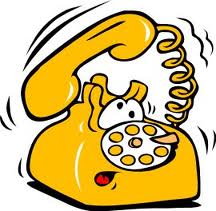 معلمة المقرر / عائدة أحمد العتيبي